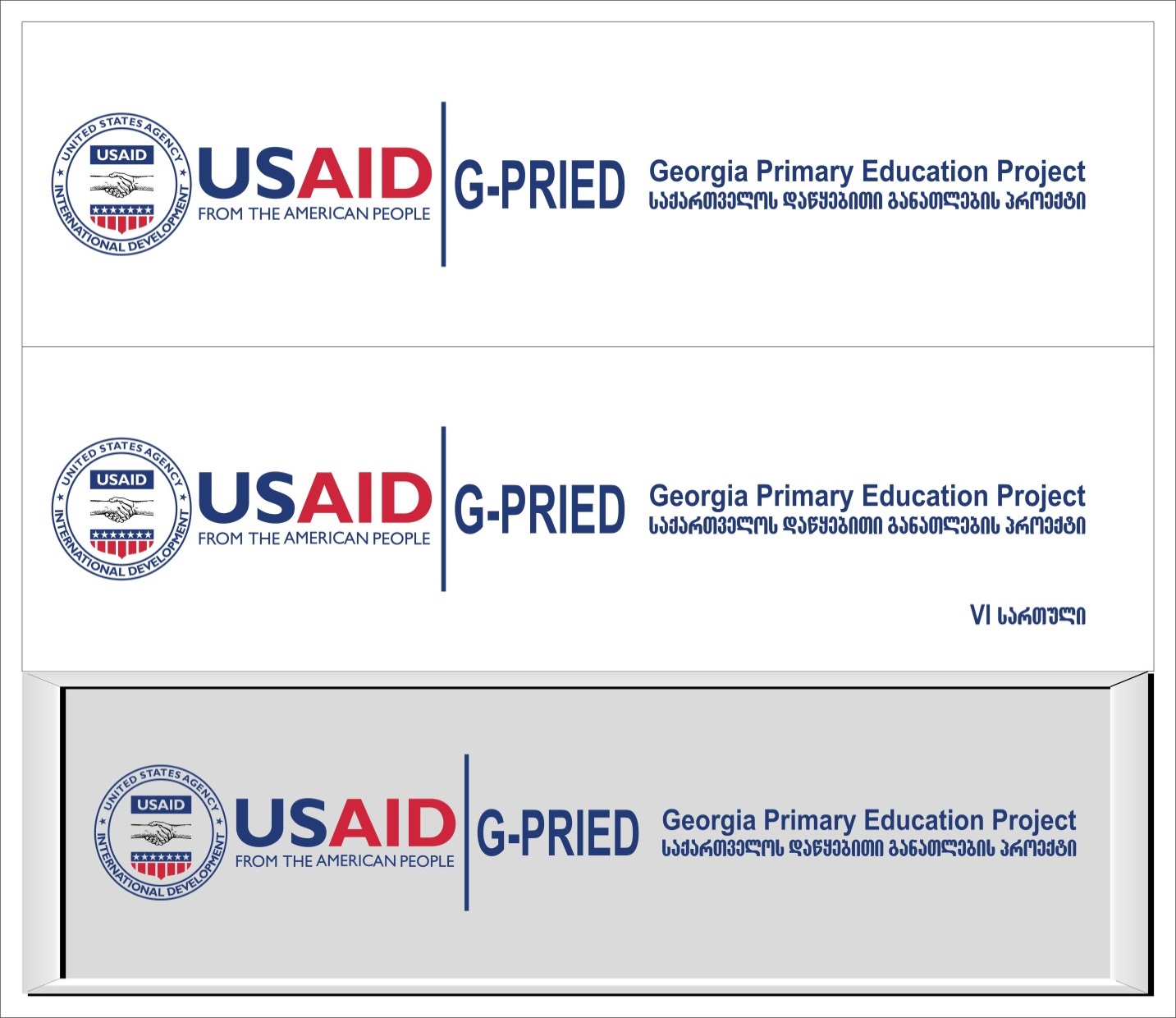 სააპლიკაციო ფორმა სააპლიკაციო ფორმა განკუთვნილია საქართველოს საჯარო სკოლებისთვის, რომლებსაც სურვილი აქვთ მონაწილეობა მიიღონ USAID -ის საქართველოს დაწყებითი განათლების პროექტის (G-PriEd) გაფართოების ფაზაში. სააპლიკაციო ფორმის შევსებამდე, გთხოვთ, ყურადღებით გაეცნოთ თანდართულ ინფორმაციას USAID -ის საქართველოს დაწყებითი განათლების პროექტის გაფართოების ფაზის შესახებ.ინფორმაცია სკოლის შესახებინფორმაცია მოსწავლეების შესახებინფორმაცია დაწყებითი კლასების მასწავლებლების შესახებგთხოვთ, მიუთითოთ მასწავლებლების საერთო რაოდენობა, რომლებიც ასწავლიან ქართულს და/ ან მათემატიკას I-VI კლასებში. თუ მასწავლებელის ასწავლის როგორც ქართულს, ასევე მათემატიკას, ორივე საგანი მონიშნეთ შესაბამის უჯრაში.გთხოვთ, მიუთითოთ იმ მასწავლებლების რაოდენობა, რომლებმაც განახცადეს მზაობა მიიღონ მონაწილეობა დაწყებითი განათლების პროექტში. ინფორმაცია საქართველოს დაწყებითი განათლების პროექტის ტრენინგების ლოჯისტიკური მხარდაჭერის შესახებ ინფორმაცია პროექტში მონაწილეობის შესახებსააპლიკაციო ფორმის დანართი 1:სკოლის დირექტორის თანხმობა G-PriEd-ის პროექტში მონაწილეობის შესახებმე, 													           [სკოლის დასახელება, კოდი, მისამართი]დირექტორი 												[სახელი და გვარი]მზად ვარ, მივიღო მონაწილეობა დაწყებითი განათლების პროექტში და თანახმა ვარ, უზრუნველვყო:G-PriEd-ის აქტივობების განხორციელების მხარდაჭერამასწავლებელთა სასწავლო ჯგუფის ჩამოყალიბების მხარდაჭერა G-PriEd-ის სამუშაო შეხვედრებში (ვორქშოფებში) მონაწილეობა აქტივობების განხოციელებისთვის საჭირო რესურსებით მასწავლებლების უზრუნველყოფა (ქაღალდი დიაგნოსტიკური ტესტებისთვის, კარტრიჯი, განმავითარებელი შეფასების მასალები, სხვადასხვა რესურსი)მშობელთა ჩართულობის აქტივობების ინიცირება და მხარდაჭერა სათანადო სიხშირითა და ხანგრძლივობით ტრენინგ-სესიების და/ან სასწავლო ჯგუფის შეხვედრების ჩატარების უზრუნველყოფაინტერნეტ-კავშირის მქონე სივრცის გამოყოფა სკოლაში G-PriEd-ის სასწავლო რესურსების თანასწორი, ეფექტური და უწყვეტი გამოყენება G-PriEd-ის მიერ მიწოდებული რესურსების აღრიცხვატრენერების მხარდაჭერა სასკოლო ვიზიტების დროს მასწავლებელთა დაკვირვების პროგრამის განხორციელება G-PriEd-ის  ონლაინ-ტრენინგებში მასწავლებელთა მონაწილეობის ხელშეწყობა და მონიტორინგი G-PriEd-ში მონიტორინგის ანგარიშების წარდგენა წელიწადში 2-ჯერხელმოწერა							თარიღი	სააპლიკაციო ფორმის დანართი 2:მასწავლებლების წერილობითი თანხმობა პროექტის აქტივობებში მონაწილეობის შესახებთარიღი: 			ჩვენ, 												            [სკოლის დასახელება, კოდი, მისამართი]დაწყებითი I-IV კლასების მათემატიკის და ქართული ენის მასწავლებლები მზად ვართ, მივიღოთ მონაწილეობა დაწყებითი განათლების პროექტში და თანახმა ვართ, უზრუნველვყოთ:სასწავლო ჯგუფების შეხვედრებში რეგულარული მონაწილეობასულ მცირე ერთ 25-საათიან ონლაინ (ელექტრონულ) კურსში მონაწილეობა მათემატიკისა და/ან კითხვის ინოვაციური სწავლების მეთოდებში და რამოდენიმე არჩევითი საგნების კურსებშიG-PriEd-ის სასწავლო მეთოდების გამოყენება სასწავლო პროცესში ტრენინგში მონაწილეობის პარალელურად:მოსწავლეთა პროგრესის შეფასება დიაგნოსტიკური ტესტის გამოყენებითმოსწავლეთა პროგრესის შეფასება განმავითარებელი შეფასების გამოყენებით დიფერენცირებული სწავლებასამფაზიანი კონსტრუქტივისტული მოდელის გამოყენება G-PriEd-ის მიერ მიწოდებული მანიპულატივების, საკითხავი წიგნების, აქტივობის ბარათების, ფლეშ-ბარათების, გაზეთების, პოსტერების გამოყენება ტრენინგზე წარმოდგენილი საგნის სწავლების მეთოდების გამოყენებატრენერებთან და სკოლის დირექტორთან თანამშრომლობა  საკლასო დაკვირვების დროს  და უკუკავშირის სესიებში მონაწილეობის მიღებამშობელთა ჩართულობის აქტივობების მხარდაჭერათანხმობას ვადასტურებებთ ხელმოწერით ქვემოთ მოცემულ ცხრილში: [თუ მასწავლებელი ასწავლის როგორც ქართულს, ასევე მათემატიკას, ორივე საგანი მონიშნეთ შესაბამის უჯრაში]საჭიროების შემთხვევაში გთხოვთ, დაურთოთ დამატებითი ფურცელი შესაბამისი სვეტებითსააპლიკაციო ფორმის დანართი 3 :ფასილიტატორების კანდიდატების წერილობითი თანხმობა სასწავლო ჯგუფის ხელმძღვანელობის თანხმობაზეთარიღი: 			ჩვენ, 								            (სკოლის დასახელება, კოდი)ფასილიტატორის კანდიდატები გავეცანით დაწყებითი განათლების პროექტის ფარგლებში მონაწილე სკოლებში კითხვისა და მათემატიკის მიმართულებით მასწავლებელთა სასწავლო ჯგუფების ჩამოყალიბების და ამ ჯგუფების ფასილიტატორების ფუნქციების შესახებ. მზად ვართ, მასწავლებელთა სასწავლო ჯგუფის ფასილიტატორობაზე და თანახმა ვართ, უზრუნვეყოთ:ტრენინგ-სესიებში მონაწილეობაონლაინ-ტრენინგის ფასილიტაციასასწავლო ჯგუფის შეხვედრების რეგულარულად წარმართვა სასწავლო ჯგუფის წლიური სამუშაო გეგმის შემუშავებამასწავლებელთა სასწავლო ჯგუფების აქტივობების დაგეგმვა და ლოჯისტიკური უზრუნველყოფა მასწავლებელთა სასწავლო ჯგუფების აქტივობების წარმართვააქტივობების ანგარიშების მომზადება  წელიწადში 2-ჯერ დირექტორისთვის ანგარიშების მიწოდება G-PriEd-ში წარსადგენადმათემატიკის მიმართულებით სასწავლო ჯგუფის ფასილიტატორის კანდიდატი:{სახელი, გვარი, საგანი/კლასი]					[ხელმოწერა}{საკონტაქტო ინფორმაცია (ტელეფონი, ი-მეილი)}			კითხვის მიმართულებით სასწავლო ჯგუფის ფასილიტატორის კანდიდატი:{სახელი, გვარი, საგანი/კლასი]					[ხელმოწერა}{საკონტაქტო ინფორმაცია (ტელეფონი, ი-მეილი)}			გთხოვთ, შევსებული სააპლიკაციო ფორმა ჩააბაროთ G-PriEd-ის ოფისში ქვემოთ მოცემული ნებისმიერი საკომუნიკაციო საშუალების გამოყენებით: გთხოვთ, შევსებული სააპლიკაციო ფორმა ჩააბაროთ G-PriEd-ის ოფისში ქვემოთ მოცემული ნებისმიერი საკომუნიკაციო საშუალების გამოყენებით: ელ-ფოსტა: school@gpried.geფაქსი: 032 225 31 80 ფოსტით: ჭავჭავაძის II ჩიხი # 5, 0179 თბილისი, საქართველოსაქართველოს დაწყებითი განათლების პროექტი (G-PriEd)დამატებითი ინფორმაციის მისაღებად დარეკეთ:ტელ: 032 225 00 80; მობ: 595 229 272, 591 119 113დამატებითი ინფორმაციის მისაღებად დარეკეთ:ტელ: 032 225 00 80; მობ: 595 229 272, 591 119 113სააპლიკაციო ფორმების მიღება იწყება 2015 წლის 7 აპრილს და სრულდება 2015 წლის 22 აპრილს.აპლიკაცია განიხილება მხოლოდ იმ შემთხვევაში, თუ სკოლა აკმაყოფილებს მოთხოვნებს (იხილეთ საინფორმაციო ფურცელი)გთხოვთ გაითვალისწინოთ, რომ ადგილები შეზღუდულია და უპირატესობა მიენიჭება მათ, რომლებიც პირველები გამოაგზავნიან სააპლიკაციო ფორმას. სააპლიკაციო ფორმის ნაწილია დანართები 1, 2 და 3.სააპლიკაციო ფორმების მიღება იწყება 2015 წლის 7 აპრილს და სრულდება 2015 წლის 22 აპრილს.აპლიკაცია განიხილება მხოლოდ იმ შემთხვევაში, თუ სკოლა აკმაყოფილებს მოთხოვნებს (იხილეთ საინფორმაციო ფურცელი)გთხოვთ გაითვალისწინოთ, რომ ადგილები შეზღუდულია და უპირატესობა მიენიჭება მათ, რომლებიც პირველები გამოაგზავნიან სააპლიკაციო ფორმას. სააპლიკაციო ფორმის ნაწილია დანართები 1, 2 და 3.სკოლის დასახელება: სკოლის დასახელება: სკოლის დასახელება: სკოლის დასახელება: სკოლის კოდი:რეგიონი: რაიონი: ქალაქი/სოფელი:სკოლის კოდი:ქუჩის დასახელება და ნომერი: ქუჩის დასახელება და ნომერი: ტელეფონი: სკოლის დირექტორის სახელი და გვარი: სკოლის დირექტორის სახელი და გვარი: მობილური: ელ-ფოსტა: სწავლების ენა: ქართ.აზერბ.რუს.სომხ.შერეულიარის თუ არა სკოლა ოპტიმიზირებული?არის თუ არა სკოლა ოპტიმიზირებული?სწავლების ენა: დიახ   შენობების რაოდენობა: არადიახ   შენობების რაოდენობა: არამოსწავლეთა საერთო რაოდენობა (I-XII კლ): მოსწავლეთა საერთო რაოდენობა (I-XII კლ): მოსწავლეთა საერთო რაოდენობა (I-XII კლ): მოსწავლეთა საერთო რაოდენობა (I-XII კლ): მოსწავლეთა რაოდენობა I-VI კლასებში:მოსწავლეთა რაოდენობა I-VI კლასებში:მოსწავლეთა რაოდენობა I-VI კლასებში:მოსწავლეთა რაოდენობა I-VI კლასებში:კლასიმოსწავლეთა რაოდენობაცვლების რაოდენობაპარალელების რაოდენობაკლასიმოსწავლეების რაოდენობაცვლების რაოდენობაპარალელების რაოდენობაIIVIIVIIIVII-IV კლასები, ქართული ენა და მათემატიკაI-IV კლასები,ქართულიI-IV კლასები, მათემატიკაV-VI კლასები, ქართულიV-VI კლასები, მათემატიკაI-VI კლასები, ქართულიI-VI კლასები, მათემატიკა I-VI კლასები, ქართული, როგორც მეორე ენაI-IV კლასები, ქართული ენა და მათემატიკაI-IV კლასები,ქართულიI-IV კლასები, მათემატიკაV-VI კლასები, ქართულიV-VI კლასები, მათემატიკაI-VI კლასები, ქართულიI-VI კლასები, მათემატიკა I-VI კლასები, ქართული, როგორც მეორე ენამასწავლებლებისთვის ელექტრონული ტრენინგების ჩასატარებლად საჭიროა ინტერნეტ კავშირი (მინიმუმ 500 KB), კომპიუტერი სათანადო ვიდეო და აუდიო კარტებით, პროექტორი, და გამოყოფილი სივრცე /(ოთახი). გთხოვთ მოუთითოთ:  ინტერნეტ-კავშირის სიჩქარე: ___________________აქვს თუ არა სკოლას პერსონალური კომპიუტერი (აუდიო/ვიდეო კარტით) პროექტორზე სამუშაოდ?        დიახ    □  არა   □აქვს თუ არა თქვენს სკოლას პროექტორი?       დიახ    □  არა   □აქვს თუ არა თქვენს სკოლას სივრცე ტრენინგების/შეხვედრების ჩასატარებლად?       დიახ    □  არა   □გთხოვთ დაურთოთ ამ ოთახის და ტექნიკის სურათი.სააპლიკაციო ფორმის განუყოფელ ნაწილს წარმოადგენს:სკოლის დირექტორის წერილობითი თანხმობა (სკანირებული) პროექტში მონაწილეობის შესახებ (დანართი 1)მასწავლებლების მინიმუმ 80%-ის წერილობითი თანხმობა (სკანირებული) პროექტის აქტივობებში მონაწილეობის შესახებ (დანართი 2)მასწავლებელთა სასწავლო ჯგუფის ფასილიტატორობის კანდიდატების წერილობითი თანხმობა (სკანირებული) (დანართი 3)ფოტო-სურათი სატრენინგო ოთახის და ტექნიკის/აღჭურვილობის #მასწავლებლის სახელი და გვარისერტიფიცი-რებულისერტიფიცი-რებულისაგანისაგანიკლასებიკლასებიკლასებიდატვირთვა (საათები კვირაში)ხელმოწერა#მასწავლებლის სახელი და გვარიდიახარაქართ.მათ.I-IVV-VII-VIდატვირთვა (საათები კვირაში)ხელმოწერა